Cal Poly Pomona Campus SouthFacilities ManagementSATELLITE FACILITYEMERGENCY RESPONSE PLANCAL POLY POMONAJuly 2018Quick Reference Guide Department: 		Facilities ManagementBuilding Marshal Name:	Dan MelloSite Contact Name: 	University PoliceSite Contact Phone 	(909) 869-3070Site Day Phone: 		(909) 869-5334	 After Hours Contact Phone: (909) 869-3070Designated Evacuation Sites:Primary:  North Parking Lot (Power St.)Additional Resources:Cal Poly Pomona Emergency Operations Plan (EOP): http://www.cpp.edu/~em/files/eop.pdfThis plan should be reviewed and distributed to facility occupants on an annual basis or more frequently as needed.Department Emergency InformationSite Location: 	Cal Poly Pomona Campus SouthDepartment:  	Facilities ManagementDivision: 		Administrative AffairsAddress: 		3530 W. Pomona Blvd. Pomona CA, 91768Building(s):		B4Key ContactsPage left blankDesignated Evacuation Areas:Yellow arrow denotes the path of egress to designated evacuation site in orange.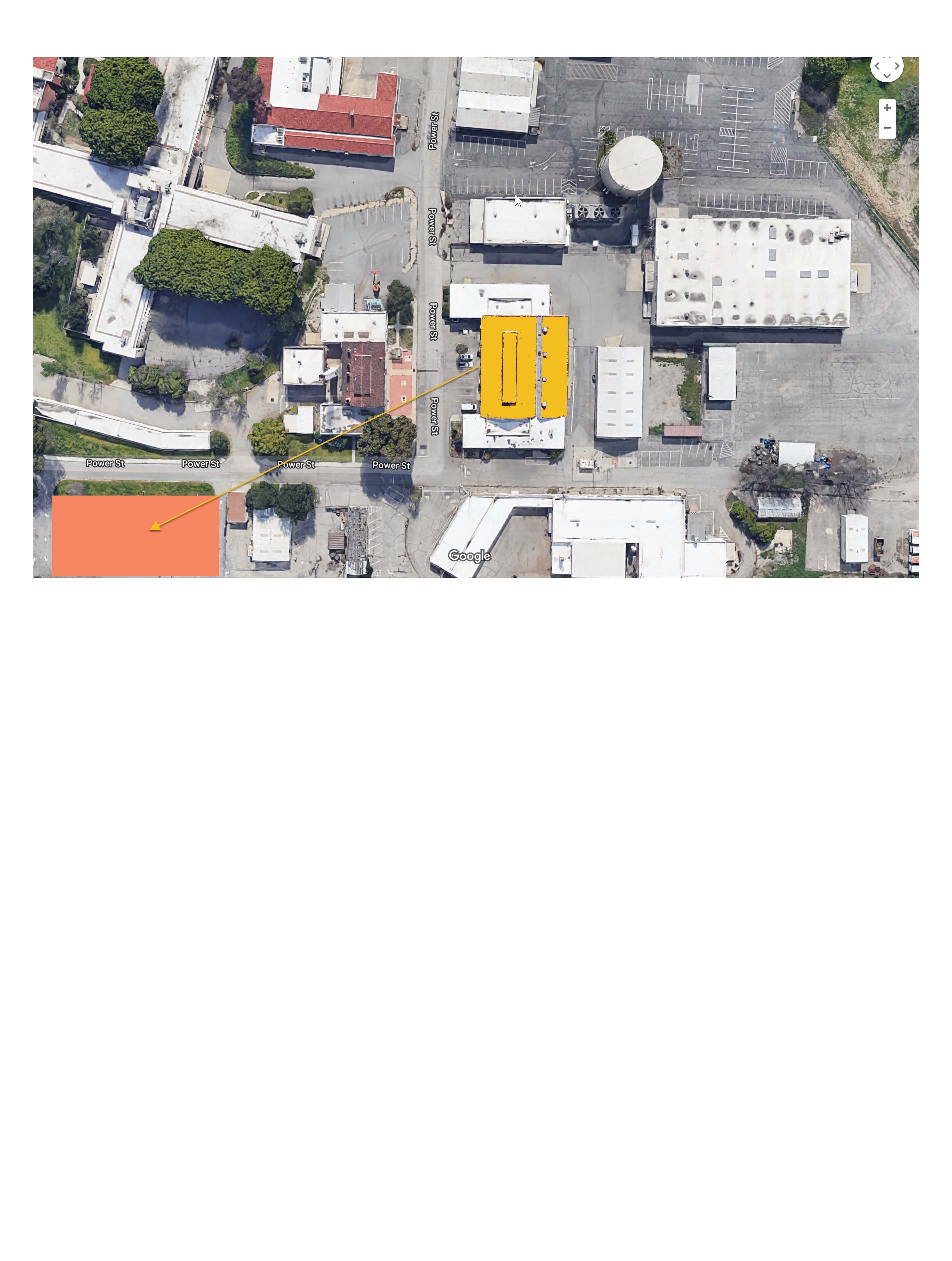 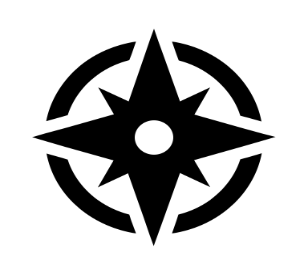 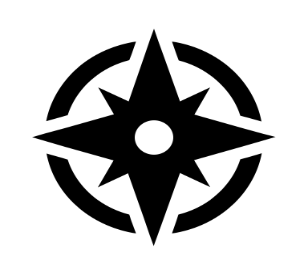 Emergency SuppliesEmergency Management will provide a recommended emergency supply kit which will support and sustain facility occupants in an emergency. A list of supplies included in the provided kit is included in Appendix B.The department is responsible to maintain the on-site supplies provided by Emergency Management. Emergency Management will work with the department to review the supply inventory annually.Emergency Resource RequestsOff-site locations may have a need to request additional resources in an emergency situation. Emergency Resource requests should be made to the Office of Emergency Management at (909) 869-4022 for general emergencies or (909) 869-3070 to reach the EOC for large-scale emergencies that effect the entire campus.Emergency ProceduresEmergency Procedures are included in Appendix A and should be reviewed annually with all staff or continuous occupants.Training will be provided in the campus annual emergency campus training plan. ExercisesEach of the off-campus locations will have the following exercises incorporated in the campus annual emergency exercise plan. Periodic evacuations,Emergency drills,TestingThe Office of Emergency Management is responsible for scheduling the exercises listed above and maintaining the proper documentation. Appendix A: Emergency ProceduresEMERGENCY PROCEDURESCall: 9-1-1-or-(909) 869-3070 from your cell phoneFire – Police – Medical – Hazardous AgentsIn the event of an emergency, please adhere to the following guidelines.Your safety is of primary importance.The University Police Department (UPD) is located on Cypress and Oak, Building 109. Emergency telephones are located in each parking lot for your use to request assistance. Individuals using a cell phone should call (909) 869-3070. UPD and Community Service Officers are available for escorts to your car or other locations, during hours of darkness, on campus. For an escort, call x3070. For assistance with parking or other business call x3061.For additional Emergency Management information, contact the Office of Emergency Management at (909) 869-4022, or visit http://www.cpp.edu/~em/ Appendix B: Emergency Supplies ListEmergency Supply Totes (Emergency Supply Depots)The following items are included in 15 individually packaged kits:1 - Whistle - 765011 - Toothbrush1 - Toothpaste - 717111 - 5' Plastic Comb - 717041 - Lightstick - 270171 - Tissue Pack - 717011 - Emergency Poncho - 712011 - Dust Mask - 726011 - Biohazard Bag - 718011 - Survival Blanket - 31005 - Junior Bandage (3/8"x1 1/2")5 - Medium Bandages1 - Butterfly Wound Closure1 - Triple Antibiotic Ointment Pack3 - Antiseptic Cleansing Wipes3 - Pre-Moistened TowelettesThese items will be loose, inside the tote:2 - Crank Radio - L102DY-MD5 - Goggles - 722015 - Work Gloves - 7210120 - Dust Masks - 726011 - 10 Person First Aid Kit - 740171 - Custom Mini Bleeding Control Kit1 - Danger Tape (Red) - 100831 - Rope - 709601 - Multi Purpose Tool - 118561 - Adjustable Wrench - 1188510 - Lightsticks (in a 1 gallon bag) - 270171 - Utility Knife - 118441 - Water Purification Tablets - 733301 - Mini Crow Bar - 7502010 - Nitrile gloves (1 gallon bag) - 72001Emergency Survival Blanket 0.99 891.00TAce Bandage Roll 3" 6.99 1,258.20TL77 - Mayday 3 LED "D" FlashlightAlkaline "D" Size Batteries for FlashlightPP55 - Maxi-Pad In A BoxTamponsGOODS Oenbopo Emergency Outdoor Tourniquet First AidTactical Swat Medic Life Saving Hemorrhage ControlFirst Aid Military Tactical Emergency Strap TourniquetWaterproof MatchesDisposable ThermometersClipboard 6"x9"Pad of paper for clipboardBlack Sharpie PenAll Emergencies9-1-1Site Coordinator: Rosalina Perez(909) 869-5334Building Marshal: Dan Mello(909) 869-5334CPP Emergency Operations Center (EOC)(909) 869-3070Facilities problems, including:Utilities outagesFire alarm maintenanceFire suppression equipment maintenance(909) 869-3030After-hours Contact(909) 869-3070Local Non-Emergency Fire Department Number(909) 869-3070Local Non-Emergency Police Department Number(909) 869-3070Serious Illness/InjuryTelephone University Police at 9-1-1 from a campus phone, or (909) 869-3070 from a mobile phone. Be ready to provide as much information as possible regarding the illness/injury.Do NOT move seriously injured or ill persons unless they are in a dangerous location.Administer first-aid or CPR when required and only if you are properly trained. Stay with the victim until help arrives. Keep the victim as calm and comfortable as possible.Crime in ProgressTelephone University Police at 9-1-1 from a campus phone, or (909) 869-3070 from a mobile phone. Be ready to give your name, location and description of the problem.Do NOT attempt to apprehend or confront the suspects.Be a good witness. Make a note of the suspect’s appearance, details of the incident, weapons seen and vehicles involved. Remain calm.Fire-ExplosionTelephone University Police at 9-1-1 from a campus phone, or (909) 869-3070 from a mobile phone. Give your name, location and type of fire or explosion.Sound any available fire alarms.Calmly evacuate the building using the stairwell (not elevator) and take personal belongings with you. Check in with your Building Marshal at the designated evacuation area.If you are disabled (in a wheelchair), go to the nearest stairwell and ask someone to notify emergency personnel of your location for evacuation.Hazardous ChemicalTelephone University Police at 9-1-1 from a campus phone, or (909) 869-3070 from a mobile phone. Give your name, location and description of the situation. If possible, identify the chemical involved and advise of any injuries or if a fire has started.If you are outside a building, evacuate the area by moving upwind of the spill or radiation incident.If you are inside and the incident occurred outside, evacuate only when instructed to by emergency personnel. Close all windows and, if possible, turn off all ventilation equipment and fans.Do NOT attempt to clean up a spill unless you are trained in such procedures.EarthquakeRemain calm. Move away from windows and under a desk or table until the shaking stops. Stay away from objects that can fall on you.If you are outside, stay in the open and move away from buildings and/or power lines. If you are in a vehicle, stop as far from the flow of traffic as possible but not under a bridge, tree, sign or street light.Building evacuation is NOT immediate. If necessary, evacuation will be conducted by emergency personnel at the direction of University Police. If directed to evacuate, use nearest exit and move to designated evacuation area. Do not use elevators.Refrain from running out of the building due to falling debris, which could pose a serious risk to injury.Bomb ThreatImmediately call University Police at 9-1-1 from a campus phone, or (909) 869-3070 from a mobile phone. If directed to evacuate, make note of anything unusual and report it after you have safely left the building.  Check in with your Building Marshal at the designated evacuation area.Remain calm. Write down exact words of caller.  Note time of call, voice (male or female), age, accent or background sounds, location of bomb and time it will explode.Ask the caller, if possible, what type of bomb, what it looks like, the reason for placing it and who is claiming responsibility.